Gravity Cruiser Lesson 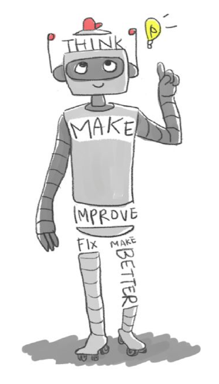 Martinez, Sylvia Libow, and Gary Stager.Invent to learn: making, tinkering, and engineering in the classroom. Torrance, Calif.: Constructing Modern Knowledge Press, 2013. Print.Introduce the ProblemIntroduce Letter from Earth Toy DesignsTeam-buildingPlace students in teams of 3 Student contractTeam name and individual contributionsEmpathizeWhat does this company need? What do children need? What must your design provide?We must build a toy that:???????????????Think - Build Background KnowledgeForce and Motion / Simple Machine ContentReview of text material identifying vocabulary (what I know, need to know)KWL chart with entire class (Guiding and adding questions as necessary)Categorize questions and give to groups to research with a jigsaw formatShare research information within groupsClass discussionQuizImagine and draw different solutions.Choose one solution to begin.Build the Chassis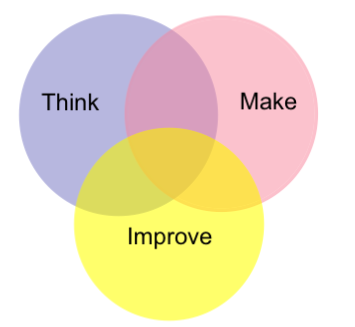 Think – Research, Imagine, Sketch, PlanMake – Build the prototype and testImprove – Change one variable at a time, discuss with peers, consult an expertScience Practices Focus – Controlling variablesReflect How is the science content (Force and Motion / Simple Machines) related to our how our chassis works?Class discussionPersonal reflectionFinish Building the Gravity CarThinkBackground Knowledge - Gravity What do we know about gravity and what do we need toknow to use these materials to make gravity run this car? Research need to know questionsMini Lesson - Galileo’s experiments – design your own experiment to support the work of GalileoHow will this knowledge of gravity apply to designing our gravity car?Imagine, Sketch, PlanMakeConstruct a prototype and testImproveChange one variable at a time, discuss with peers, consult an expert, researchUse the computer simulation, as they need it, to question parts of their design. How might the simulation inform decision-making.?Final Car Run Collect and analyze data.How do we determine speed?How is speed represented on a graph?ReflectionList one mistake your team made in your design? How did you go about correcting this mistake? What did you learn from making and correcting this mistake? What did you learn from watching the other cars? What did you learn about working together in a team? What did you learn about force and motion that you might use in your life? …..Simple machines? Final AssessmentTestScience contentMaking connections between the content and the car designGravity Cruiser --- Test It        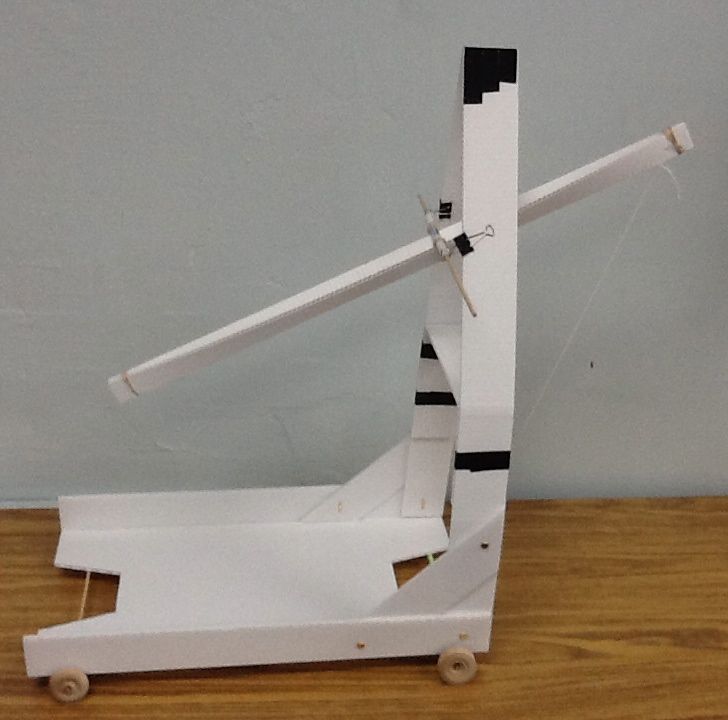 Data CollectionTitle: _________________________________________________Graph of distance vs time for each trial and average runsWhat is the relationship between speed and the line on your graph?ThinkMakeImproveBrainstormingThinking it outPredictingGathering materialsIdentifying expertiseDeciding who to work withSetting goalsSketchingOutliningFlowchartingResearchingPlanningPlayBuildTinkerCreateProgramExperimentConstructDeconstructTest strategies/materialObserve othersBorrow codeShare codeDocument their processLook for design vulnerabilitiesAsk questionsRepair their creationConduct researchTalk it outDiscuss with peersLook at from a different perspectiveChange one variable at a timeThink about ways in which you solved similar problems in the pastPlay with itFind a similar project you might analyze or deconstructAsk an expertBe coolGet some fresh airSleep on itTrialDistance (m)Time (sec)Speed (m/sec)OneTwoThreeAverage 